Постановление Главы муниципального образования «24» сентября 2014г.                         № 17                                  а. КошехабльО комплексной программе «Благоустройство парка муниципального образования«Кошехабльское сельское поселение» на 2014 год»	В соответствии с Федеральным законом Российской Федерации №131- ФЗ от 6 октября 2003года «Об общих принципах организации местного самоуправления в Российской Федерации», п.п.17 п.1 Ст.2 Устава муниципального образования «Кошехабльское сельское поселение» (в новой редакции), в целях проведения работ по благоустройству парковой зоны на территории муниципального образования «Кошехабльское сельское поселение» Постановляю: Утвердить муниципальную целевую программу «Благоустройство парка на территории муниципального образования «Кошехабльское сельское поселение» на 2014 год», согласно приложению.Контроль за исполнением настоящего Постановления возложить на Папова Р.А. – ведущего специалиста администрации муниципального образования «Кошехабльское сельское поселение». Настоящее Постановление вступает в силу с момента его подписания. Настоящее постановление подлежит опубликованию на сайте поселения.Глава муниципального образования «Кошехабльское сельское поселение»                                              Х.Г. Борсов                                                                                                        «УТВЕРЖДЕНА»Постановлением главы администрации МО «Кошехабльское сельское поселение»                                                                                                                     от «24» сентября 2014г. № 17Муниципальная комплексная   программа «Благоустройство парка муниципального образования «Кошехабльское сельское поселение»на 2014 год»СОДЕРЖАНИЕ                                                                                                                 Приложение к Программе, утвержденной   Постановлением главы администрацииМО «Кошехабльское сельское поселение»                                                                                                                    от «24» сентября  2014г. № 17ПАСПОРТ ПРОГРАММЫ:СОДЕРЖАНИЕ ПРОБЛЕМЫ И ОБОСНОВАНИЕНЕОБХОДИМОСТИ ЕЕ РЕШЕНИЯРазработка муниципальной целевой программы «Благоустройство парка муниципального образования «Кошехабльское сельское поселение» на 2014 год» обусловлена возрастанием роли зеленых насаждений в повышении средозащитной, санитарно-гигиенической функций и эстетической ценности зеленых насаждений, рационального использования финансовых средств, направляемых на озеленение.Настоящая программа включает в себя ряд мероприятий, направленных на решение вопросов сохранения жизнеспособности, защитных экологических функций, восстановления и ландшафтно-архитектурного благоустройства населенного пункта, обеспечивающих улучшение и поддержание комфортности среды жизни населения.Ежегодно за счет средств местного бюджета выполняются работы по реконструкции и капитальному ремонту существующих объектов озеленения (скверы, рядовые посадки вдоль магистралей), а также созданию новых парковых зон.	Проблема благоустройства территории является одной из самых насущных, требующих каждодневного внимания и эффективного решения.   	Данная Программа ориентирована на устойчивое развитие муниципального образования «Кошехабльское сельское поселение»,  под которым предполагается повышение уровня жизни и условий проживания и отдыха населения, долговременная экологическая безопасность поселка, улучшение санитарного благополучия территории, приведение объекта сельского поселения к требуемому эксплуатационному уровню, формирование надлежащего эстетического облика центральной части поселения, улучшение внешнего облика поселения, повышение культурного уровня населения в вопросах благоустройства, решение проблем организации досуга населения.2. ЦЕЛИ И ЗАДАЧИ ПРОГРАММЫЦелью и задачами Программы являются:- комплексное развитие и благоустройство парка;- создание максимально благоприятных, комфортных и безопасных условий для проживания и отдыха жителей муниципального образования «Кошехабльское сельское поселение»;- организация экономически эффективной системы благоустройства сельского поселения, отвечающей современным экологическим, санитарно-гигиеническим требованиям и создающей безопасные и комфортные условия для проживания населения;- создание зон отдыха и  благоприятных условий для проживания и отдыха жителей сельского поселения;ПЕРЕЧЕНЬ ОСНОВНЫХ МЕРОПРИЯТИЙПеречень основных мероприятий состоит из: - благоустройство территории парка в муниципальном образовании «Кошехабльское сельское поселение» для обеспечения отдыха и досуга граждан;- своевременная санитарная обрезка деревьев;- установка элементов благоустройства  (урны, скамейки);- устройство наружного освещения (установка светильников, подключение светильников к линии энергоснабжения).Планы мероприятий Программы подлежат корректировке с учетом объема финансирования бюджета поселения.СРОКИ И ЭТАПЫ РЕАЛИЗАЦИИ ПРОГРАММЫМуниципальная целевая программа «Благоустройство парка муниципального образования «Кошехабльское сельское поселение» на 2014 год» реализуется в течение 2014 года.5. ОБЪЕМЫ И ИСТОЧНИКИ ФИНАНСИРОВАНИЯ ПРОГРАММЫНеобходимый    объем    средств   на   реализацию   Программы    составляет 1000,00 тыс. руб.В том числе:- бюджет муниципального образования «Кошехабльское сельское поселение» - 50,00 тыс. руб.6. ОЖИДАЕМЫЕ РЕЗУЛЬТАТЫ РЕАЛИЗАЦИИ ПРОГРАММЫ.ОЦЕНКА ЭФФЕКТИВНОСТИ И СОЦИАЛЬНЫХ ПОСЛЕДСТВИЙ ОТ ЕЕ РЕАЛИЗАЦИИОжидаемые результаты реализации Программы:-улучшение архитектурно-планировочного облика муниципального образования «Кошехабльское сельское поселение»;- улучшение экологической обстановки и санитарно-гигиенических условий жизни в муниципальном образовании «Кошехабльское сельское поселение»;- создание благоприятных и комфортных условий для проживания населения муниципального образования «Кошехабльское сельское поселение»;- повышение культурного уровня населения в вопросах благоустройства.Экономический эффект, полученный в ходе реализации Программных мероприятий, прямым расчетом оценить сложно. Озеленение и благоустройство имеют в основном социальное значение. Конечная, главная задача органов местного самоуправления - создание наиболее благоприятных и комфортных условий проживания и отдыха жителей Кошехабльского сельского поселения, улучшение внешнего вида территорий массового отдыха сельского поселения. Эффективность Программы заключается в повышении уровня условий жизни населения Кошехабльского сельского поселения, а также в достижении максимально возможного снижения экологического загрязнения сельского поселения путём его озеленения.7. МЕХАНИЗМ УПРАВЛЕНИЯИ КОНТРОЛЯ ЗА РЕАЛИЗАЦИЕЙ  ПРОГРАММЫ    Администрация муниципального образования «Кошехабльское сельское поселение» осуществляет общее руководство за реализацией Программы, управляет выделенными на ее реализацию средствами, руководит исполнителями Программы и контролирует выполнение ими программных мероприятий. Администрация муниципального образования «Кошехабльское сельское поселение» вносит предложения по изменению  Программы в установленном порядке, контролирует целевое использование денежных средств..РЕСПУБЛИКА АДЫГЕЯАДМИНИСТРАЦИЯ Муниципального образования «КОШЕХАБЛЬСКОЕ СЕЛЬСКОЕ ПОСЕЛЕНИЕ»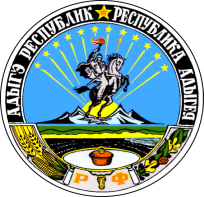 АДЫГЭ РЕСПУБЛИКМУНИЦИПАЛЬНЭ ГЪЭПСЫКIЭ ЗИIЭ«КОЩХЬАБЛЭ КЪОДЖЭ ПСЭУПI» Паспорт Программы31. Содержание проблемы и обоснование необходимости ее решения 42. Цели и задачи Программы43. Перечень основных мероприятий54. Сроки и этапы реализации Программы55. Объемы и источники финансирования Программы56. Ожидаемые результаты реализации Программы. Оценка эффективности и социальных последствий от ее реализации57. Механизм управления и контроля за реализацией Программы5Наименование программыМуниципальная целевая программа «Благоустройство парка муниципального образования «Кошехабльское сельское поселение»на 2014 год» (далее - Программа)Основание для разработки ПрограммыФедеральный закон Российской Федерации №131- ФЗ от 6 октября 2003года «Об общих принципах организации местного самоуправления в Российской Федерации», п.п.17 п.1 Ст.2 Устава муниципального образования «Кошехабльское сельское поселение» (в новой редакции)Муниципальный заказчик ПрограммыАдминистрация муниципального образования «Кошехабльское сельское поселение»Разработчик ПрограммыАдминистрация муниципального образования «Кошехабльское сельское поселение»Цель и задачи Программы- комплексное развитие и благоустройство парка;- создание максимально благоприятных, комфортных и безопасных условий для проживания и отдыха жителей муниципального образования «Кошехабльское сельское поселение»;- организация экономически эффективной системы благоустройства сельского поселения, отвечающей современным экологическим, санитарно-гигиеническим требованиям и создающей безопасные и комфортные условия для проживания населения;- создание зон отдыха и  благоприятных условий для проживания и отдыха жителей сельского поселения;- установка малых архитектурных форм в местах массового отдыха жителей сельского поселения.Перечень основных мероприятий- благоустройство территории парка в муниципальном образовании «Кошехабльское сельское поселение» для обеспечения отдыха и досуга граждан;- своевременная санитарная обрезка деревьев;- установка элементов благоустройства  (скамейки);- устройство наружного освещения (установка светильников)Сроки и этапы реализации Программы2014 годОбъемы и источники финансированияОбъём финансового обеспечения на реализацию Программы составляет 1000,00 тыс. руб.В том числе:- бюджет муниципального образования «Кошехабльское сельское поселение»  - 50,00 тыс .руб.Ожидаемые результаты реализации Программы-улучшение архитектурно-планировочного облика муниципального образования «Кошехабльское сельское поселение»;- улучшение экологической обстановки и санитарно-гигиенических условий жизни в муниципальном образовании «Кошехабльское сельское поселение»;- создание благоприятных и комфортных условий для проживания населения муниципального образования «Кошехабльское сельское поселение»;- повышение культурного уровня населения в вопросах благоустройства.Система организации контроля за исполнением ПрограммыАдминистрация муниципального образования «Кошехабльское сельское поселение» осуществляет общее руководство за реализацией Программы, управляет выделенными на ее реализацию средствами, руководит исполнителями Программы и контролирует выполнение ими программных мероприятий. Администрация муниципального образования «Кошехабльское сельское поселение» вносит предложения по изменению  Программы в установленном порядке, контролирует целевое использование денежных средств. 